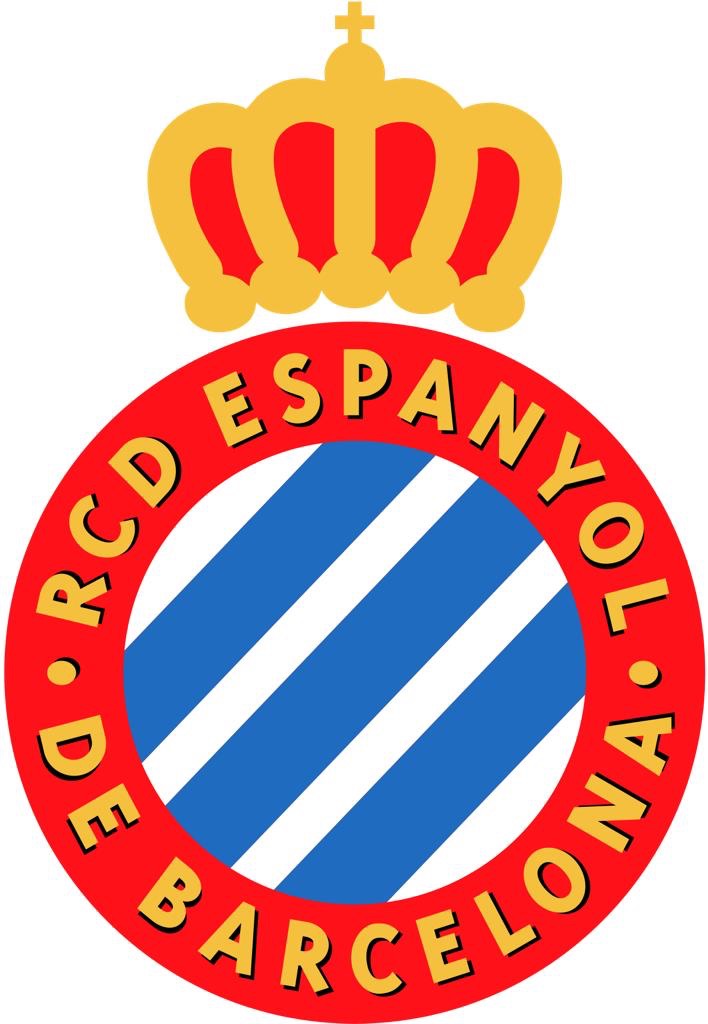 Ваша ?ваш ?Телефон родителей?